Rencontres de préparationCarême 2020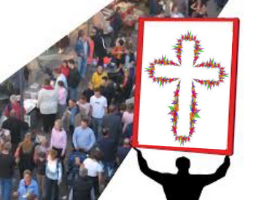 5 février 19h00 8 février 9h302020Horaire de la rencontre19h00	 Accueil et présences 19h15	 Bienvenue et présentation 19h20 Présentation de la soirée 		1ère partie : Partage de la Parole		Réflexion sur la Parole de la 1ère semaine 		Prière de conclusion		2ème partie 		Visuel		Gestuelle		Démarche présenté19h30	 Partage de la Parole		Lecture de la Parole		Réflexion personnelle		Partage à partir des questions (par table)		Remontée en groupe		Prière universelle		Notre père		Prière de conclusion19h55	 Gestuelle, visuel et démarche.20h15 QuestionsÉVANGILE  (Mt 4, 1-11)Évangile de Jésus Christ selon saint Matthieu    En ce temps-là,
    Jésus fut conduit au désert par l’Esprit
pour être tenté par le diable.
        Après avoir jeûné quarante jours et quarante nuits,
il eut faim.
    Le tentateur s’approcha et lui dit :
« Si tu es Fils de Dieu,
ordonne que ces pierres deviennent des pains. »
    Mais Jésus répondit :
« Il est écrit :
L’homme ne vit pas seulement de pain,
mais de toute parole qui sort de la bouche de Dieu. »    Alors le diable l’emmène à la Ville sainte,
le place au sommet du Temple
    et lui dit :
« Si tu es Fils de Dieu,
jette-toi en bas ;
car il est écrit :
Il donnera pour toi des ordres à ses anges,
et :    Ils te porteront sur leurs mains,
de peur que ton pied ne heurte une pierre. »
    Jésus lui déclara :
« Il est encore écrit :
Tu ne mettras pas à l’épreuve le Seigneur ton Dieu. »    Le diable l’emmène encore sur une très haute montagne
et lui montre tous les royaumes du monde et leur gloire.
    Il lui dit :
« Tout cela, je te le donnerai,
si, tombant à mes pieds, tu te prosternes devant moi. »
    Alors, Jésus lui dit :
« Arrière, Satan !
car il est écrit :
C’est le Seigneur ton Dieu que tu adoreras,
à lui seul tu rendras un culte. »    Alors le diable le quitte.
Et voici que des anges s’approchèrent,
et ils le servaient.    – Acclamons la Parole de Dieu.Questions pour la démarche du Carême 20201ère semaine du carême:
Quelles sont les options alléchantes que ma société propose et qui m’éloignent de ce que je suis appelé à être ?Quels sont les désirs, les faims et les besoinsqui m’habitent ? Comment les vivre pour qu’ils soient porteurs de vie ?4ième semaine du carême :1.	Comment le regard que Dieu pose sur moi :a. révèle l’être que je suis ?b. m’amène à grandir ?2.	Qu’est-ce qui est lumineux dans ma vie présente (dans le monde, chez les autres et chez-moi) et qui me donne l’élan de suivre le Christ et ainsi demeurer un enfant de lumière ?3.	Qu’est-ce qui m’enferme et m’empêche de voir la bonté et le don de Dieu dans le monde présent qui est le mien ?Mes réflexionsMes réflexionsPRIÈRE UNIVERSELLEDepuis les origines du monde, Dieu invite les humains à nouer avec lui une relation de confiance. Mais, dans les difficultés du quotidien, trop de nos frères et sœurs n’entendent plus la parole qui pourrait changer leur vie. Prenons-les dans notre prière et disons ensemble :R/ Rends-nous la joie d’être sauvés.— Trop d’hommes et de femmes sont méprisés à cause de leur origine, de leur langue ou de leur couleur ; prions afin que tous les humains soient respectés comme des enfants de Dieu. — L’Église apporte un message d’espérance dans le monde ; prions afin qu’elle manifeste la grandeur du don que Dieu le Père nous fait en son Fils Jésus.— Des personnes âgées ou malades se sentent délaissées et oubliées ; prions afin qu’elles trouvent sur leur route des personnes prêtes à les soutenir dans leur épreuve.— Notre communauté se réunit chaque dimanche pour partager la Parole et le pain de vie ; prions afin qu’elle soit dans le monde un signe que la foi en Dieu fait vivre.Dieu notre Père, tu nous as donné ton Fils Jésus pour nous inviter à faire des choix en faveur de la vie. Que sa parole éclaire notre route et nous conduise là où nous pourrons vivre de ta vie en plénitude. Nous te le demandons par Jésus qui nous précède dans ton royaume et qui règne avec toi, pour les siècles des siècles. Amen.CARÊME 2020
Feuille de routeGestuelle À la première semaine du Carême, au moment de la procession, une ou deux personnes (qui ne sont pas des servants de messe, mais bien des personnes de l’assemblée) se chargeront de transporter la croix de procession1. Puisque dans le visuel du Carême on y retrouve la croix de procession, les personnes qui la transporteront, au moment de la procession, iront la déposer au visuel.À la deuxième semaine du Carême, par exemple, on ajoutera une personne au transport de la croix de procession.  A chaque semaine, on ajoutera des personnes pour porter la croix durant la procession d’entrée. On pourra ainsi symboliser la croissance d’une communauté qui marche dans les pas du Crucifié. Aussi, cela rappellera le thème du Carême 2020 : Grandir dans la foi.Si on ne prévoit pas de visuel, on placera la croix de procession à un endroit ou l’assemblée peut la voir distinctement.La croix de procession ne sera pas apportée à la sortie, si dans le milieu il y a une procession d’envoi.____________________On suggère une croix de procession. Si on n’a pas de croix de procession, on peut prendre tout autre croix que l’assemblée peut facilement voir. La croix doit pouvoir se mettre sur un socle, afin de la placer dans le visuel du Carême.Visuel Choisir un endroit approprié, ou l’on peut voir de l’assemblée une Croix de procession (apportée par des membres de la communauté durant la procession d’entrée) avec un arrière fond sur lequel on pourra déposer des photos, dessins, etc. de silhouettes2 de personnes. À chaque semaine, on pourra ajouter, sur l’arrière fond du visuel, de plus en plus de ces silhouettes.  Ainsi, l’idée de la croissance dans la foi se fera aussi voir dans le visuel. Démarche 3Nous suggérons, une démarche d’homélie partagée4 (partage de la Parole avec l’assemblée) à la 1er et à la 4e semaines du Carême. Le prêtre (ou la personne concernée par les homélies de la 1er et de la 4e semaine) se chargera de préparer une courte réflexion qui facilitera le partage de la Parole. ____________________Des dessins de silhouettes de personnes peuvent être téléchargées de la page Liturgie sur le site WEB du diocèse.On pourrait aussi faire la démarche de préparation de questions avec des membres de votre communauté, afin de les utiliser pour la démarche.Il y a déjà des communautés chrétiennes qui sont habitués à faire cela. Pour celles qui ne sont pas habituées, il faut prévoir une façon de faire entendre, lors du partage de la Parole, le contenu de ce qui sera dit. Cela peut se faire de différentes façons, entres autres l’utilisation d’un microphone que l’homéliste pourra utiliser. Celui-ci peut aussi répéter au fur et à mesure ce qui est partagé. Il serait préférable, pour cette démarche particulière, que l’homéliste puisse se déplacer dans la nef durant l’homélie partagée.Pour faciliter la démarche, des suggestions de questions5 ont été préparées par quelques membres de communautés chrétiennes au diocèse. On pourrait distribuer les questions au temps voulu dans la célébration, afin d’aider les membres de l’assemblée à réfléchir sur la parole. Ou, tout simplement, les déposer à l’entrée ou les insérer dans les Prions en Église ou les déposer dans les bancs. On suggère aussi de les faire mettre dans le bulletin paroissial.La personne chargée de l’homélie, peut, si elle le désire, reprendre quelques idées partagées par les membres de l’assemblée, pour clore cette partie de la célébration. On peut aussi choisir de reprendre le refrain du chant suggéré par Vie liturgique pour le Carême 2020 Baptisés en Jésus.______________________________Voir les documents sur la démarche du Carême 2020 sur la page Liturgie du diocèse sous Temps forts et célébrations spéciales. Ce document (et autres documents) peut aussi être utilisé et envoyé afin d’aider les prêtres de l’extérieur qui viennent faire du ministère dans la communauté chrétienne. NOTESNOTES